PENGARUH ORIENTASI PASAR DAN ORIENTASI KEWIRAUSAHAAN TERHADAP KINERJA PEMASARAN UMKM KULINER DI KOTA PADANGStudi Kasus: UMKM Kuliner Saji di Kecamatan Padang UtaraSKRIPSI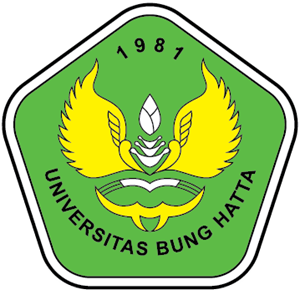 Disusun Oleh:SELSA NABILA1810011211131Diajukan Untuk Memunuhi Salah Satu Syarat Guna Memperoleh Gelar Sarjana ManajemenJurusan ManajemenPROGRAM STUDI MANAJEMENFAKULTAS EKONOMI DAN BISNISUNIVERSITAS BUNGHATTAPADANG2022TANDA PERSETUJUAN SKRIPSI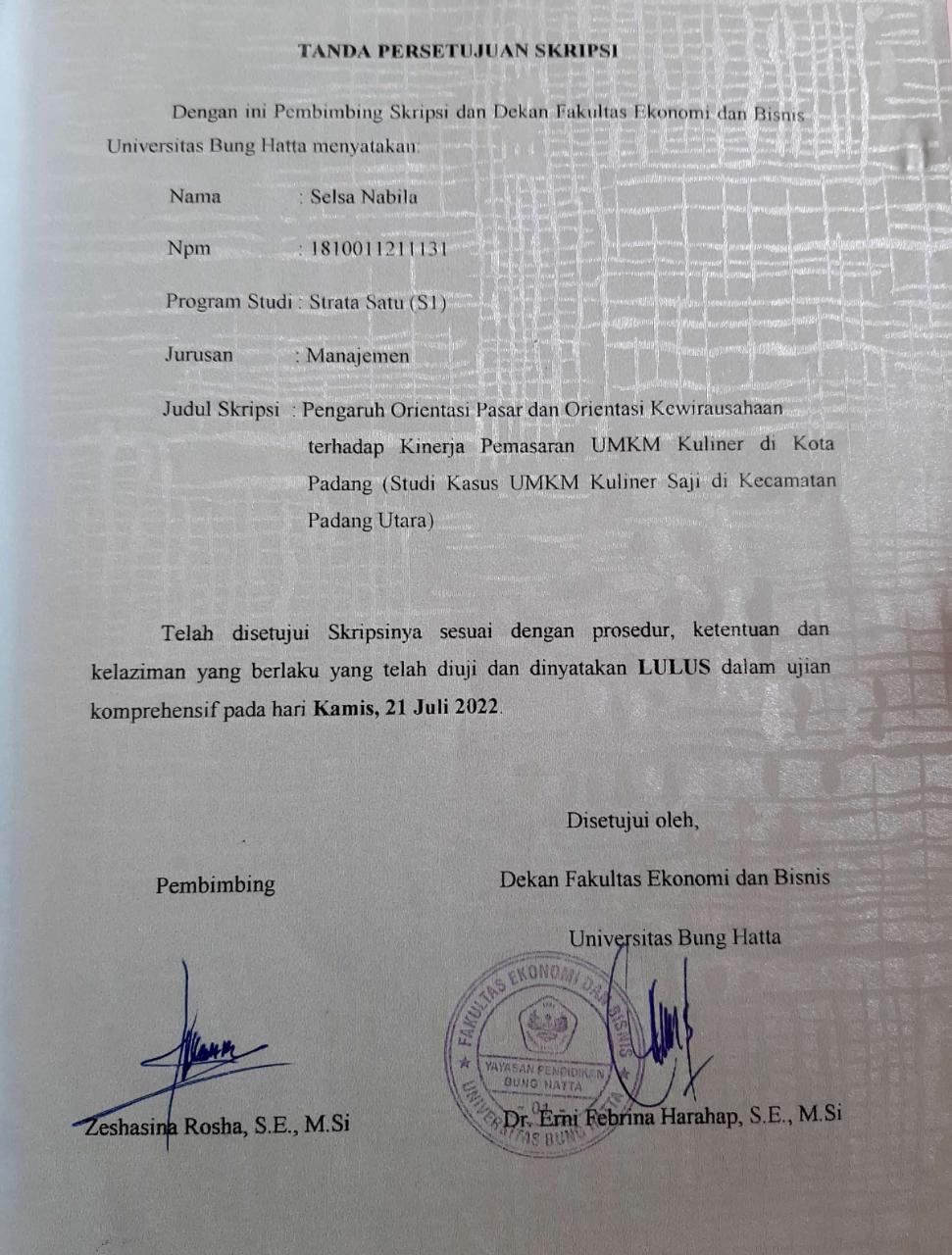 PERNYATAANDengan ini saya yang bertanda tangan dibawah ini menyatakan bahwa dalam skripsi yang berjudul “Pengaruh Orientasi Pasar dan Orientasi Kewirausahaan terhadap Kinerja Pemasaran UMKM Kuliner di Kota Padang. merupakan hasil karya saya dan tidak merupakan karya yang diajukan untuk memperoleh gelar kesarjanaan di suatu Perguruan Tinggi dan sepanjang pengetahuan saya juga tidak terdapat karya, ide, gagasan atau pendapat yang pernah ditulis atau diterbitkan oleh pihak lain, kecuali yang secara tertulis diajukan dalam naskah ini dan dicantumkan sumbernya sesuai dengan norma, etika dan kaidah penulisan ilmiah yang disebutkan dalam daftar pustaka.Padang, Juli 2022PenulisSelsa NabilaPENGARUH ORIENTASI PASAR DAN ORIENTASI KEWIRAUSAHAAN TERHADAP KINERJA PEMASARAN UMKM KULINER DI KOTA PADANG Studi Kasus: UMKM Kuliner Saji di Kecamatan Padang UtaraSelsa Nabila1, Zeshasina Rosha2Prodi Manajemen Fakultas Ekonomi dan Bisnis, Universitas Bung HattaE-mail: selsanabila14092000@gmail.com  zeshasina.rosha@bunghatta.ac.idAbstrakPenelitan ini bertujuan untuk mengetahui dan menganalisis pengaruh orientasi pasar dan orientasi kewirausahaan terhadap kinerja pemasaran UMKM kuliner saji di Kecamatan Padang Utara. Sampel yang digunakan sebanyak105 responden. Teknik pengambilan sampel adalah simple random sampling. Data diolah menggunakan Smart PLS Hasil penelitan menemukan bahwa orientasi pasar berpengaruh positif dan signifikan terhadap kinerja pemasaran UMKM kuliner saji di Kecamatan Padang Utara dan orientasi kewirausahaan berpengaruh positif dan sognifikan terhadap kinerja pemasaran UMKM kuliner saji di Kecamatan Padang Utara.Kata Kunci: Orientasi pasar, orientasi kewirausahaan, kinerja pemasaran.THE EFFECT MARKET ORIENTATION AND ENTERPRENEURSHIP ORIENTATATION ON MARKETING PERFORMANCE OF CULINARY MSMES IN PADANG CITYcase study: MSME Culinary food in North Padang DistrictSelsa Nabila, Zeshasina RoshaProdi Manajemen Fakultas Ekonomi dan Bisnis, Universitas Bung HattaE-mail: selsanabila14092000@gmail.com zeshasina.rosha@bunghatta.ac.idAbstractThis study aims to determine and analyze the effect of market orientation and enterpreneurial orientation on the marketing performance of MSMEs in the culinary arts in North Padang District. The sample used was 105 respondent. The sampling technique was simple the data is processed using SmartPls. The results of research on market orientation have a positive ang significant effect on marketing performance, and significant effect on marketing performance, and enterpreneurial orientation has a positive and significant effect on marketing performance.Keyword: Market orientation, enterpreneurship orientation, marketing performanceKATA PENGANTAR﷽	Puji dan syukur penulis ucapkan atas kehadirat Allah SWT yang telah memberikan rahmat dan karunia-Nya, sehingga penulis mampu menyelesaikan skripsi dengan judul “Pengaruh Orientasi Pasar dan Orientasi Kewirausahaan terhadap Kinerja Pemasaran UMKM Kuliner di Kota Padang. Penulisan skripsi ini merupakan salah satu syarat untuk meraih gelar Sarjana Ekonomi di Fakultas Ekonomi dan Bisnis Universitas Bung Hatta.	Penulis menyadari bahwa dalam penyusunan skripsi ini banyak kekurangan dalam pembuatannya, penulis berterima kasih banyak kepada dosen pembimbing ibu Zeshasina Rosha, S.E., M.Si dimana berkat bimbingan dan arahan serta kesabaran yang diberikan sangat membantu penulis dalam menyelesaikan skripsi ini hingga selesai.Dalam penulisan Skripsi ini penulis banyak mendapatkan bantuan dan dukungan motivasi dari berbagai pihak, baik secara langsung maupun tidak langsung. Maka dari itu dengan rasa hormat yang mendalam penulis mengucapkan terima kasih kepada:Ibu Dr. Erni Febrina Harahap, SE., M. Si selaku Dekan Fakultas Ekonomi dan Bisnis (FEB) Universitas Bung Hatta. Yang membantu saya memberikan izin penelitian sehingga berjalan lancar sesuai dengan seharusnya.Ibu Herawati, S.E., M.Si., Ak., CA. selaku wakil Dekan Falkutas Ekonomi dan Bisnis Universitas Bung Hatta.Ibu Lindawati, S.E., M.Si selaku ketua Jurusan Manajemen Fakultas Ekonomi dan Bisnis.Bapak Purbo Jadmiko, SE., M.Si selaku sekretaris Jurusan Manajemen Fakultas Ekonomi dan Bisnis.	Seluruh Dosen dan karyawan Fakultas Ekonomi dan Bisnis Universitas Bung Hatta.Kedua orang tua Ayahanda Efizal Amd dan ibunda Yuni Mitri serta abang Bima Kurnia Aramadhan dan adik Muhammad Daffa yang selalu memberikan dukungan dan do’a untuk kelancaran dan kesuksesan dalam perkuliahan ini.Seluruh teman seperjuangan Manajemen 2018 yang telah bahu membahu dalam suka maupun duka selama perkuliahanSemua pihak yang tidak dapat penulis sebutkan satu persatu yang telah membantu dalam menyelesaikan skripsi ini.Skripsi ini telah disusun dengan penuh kesungguhan, namun penulis menyadari bahwa skripsi ini jauh dari kata sempurna, oleh karena itu penulis mengharapkan kritik dan saran dari pembaca demi kebaikan pada masa yang akan datang.Padang, Juli 2022PenulisSelsa NabilaDAFTAR ISITANDA PERSETUJUAN SKRIPSI	iPERNYATAAN	iiiABSTRAK	ivKATA PENGANTAR	vDAFTAR ISI	viiDAFTAR TABEL	ixDAFTAR GAMBAR	xDAFTAR LAMPIRAN	xiBAB 1 PENDAHULUAN	11.1 Latar Belakang	11.2 Perumusan Masalah	81.3 Tujuan Penelitian	91.4 Manfaat Penelitian	9BAB II KAJIAN LITERATUR DAN PENGEMBANGAN HIPOTESIS	112.1 Kajian Literatur	112.1.1 Kinerja Pemasaran	112.1.2 Orientasi Pasar	142.1.3 Orientasi Kewirausahaan	172.2 Pengembangan Hipotesis	202.2.1 Pengaruh Orientasi Pasar terhadap Kinerja Pemasaran	202.2.2 Pengaruh Orientasi Kewirausahaan terhadap Kinerja Pemasaran	212.3 Kerangka Konseptual	23BAB III METODE PENELITIAN	243.1 Objek Penelitian, Populasi dan Sampel	243.2 Teknik Pengambilan Sampel	253.3 Teknik Pengumpulan Data	253.3.1 Jenis dan Sumber Data	263.4 Defenisi Operasional	263.4.1 Kinerja Pemasaran	263.4.2 Orientasi Pasar	273.4.3 Orientasi Kewirausahaan	273.5 Pengukuran Instrumen	283.6 Teknik Analisis Data	283.6.1 Measurement Model Assessement	293.6.2 Analisis Deskriptif	303.6.3 R Square	323.6.4 Structural Model Assessement	32BAB IV HASIL PENELITIAN DAN PEMBAHASAN	344.1Hasil Penelitian	344.1.1 Respon Rate	344.1.2 Profil Responden	354.1.3	Measurment Model Assesment	364.1.4 Convergent Validity	374.1.5. Discriminant validity	424.1.6 Analisis Deskriptif	444.1.7 Inner model atau Structural Model Asessment	504.1.8 R Square	524.1.9 Pembahasan	54BAB V PENUTUP	585.1 Kesimpulan	585.2 Saran	585.3 Implikasi Praktis	595.4 Keterbatasan Penelitian	60DAFTAR PUSTAKA	62